Предостережение о недопустимости нарушения требований законодательства при взимании родительской платы за присмотр и уход за детьми. 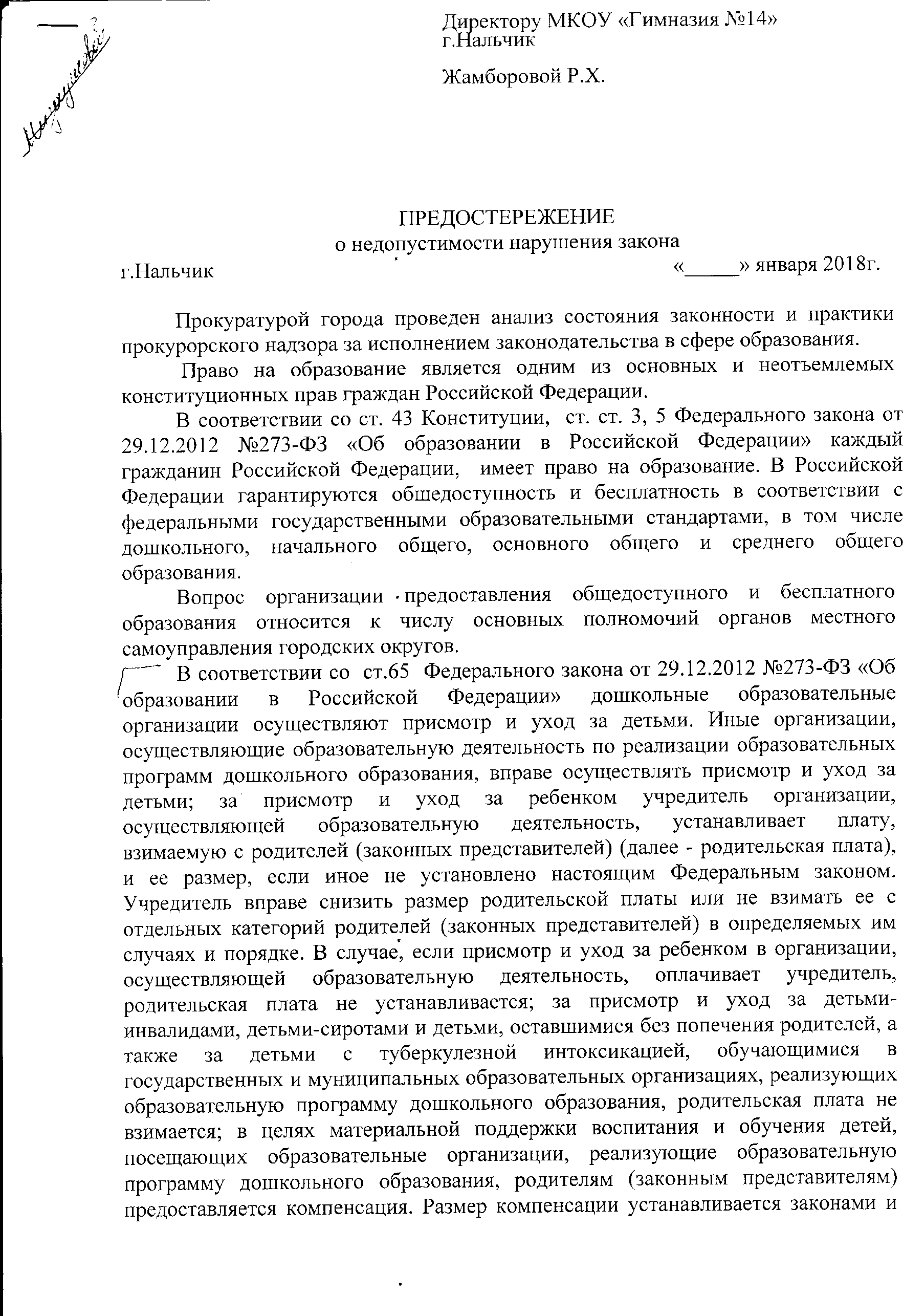 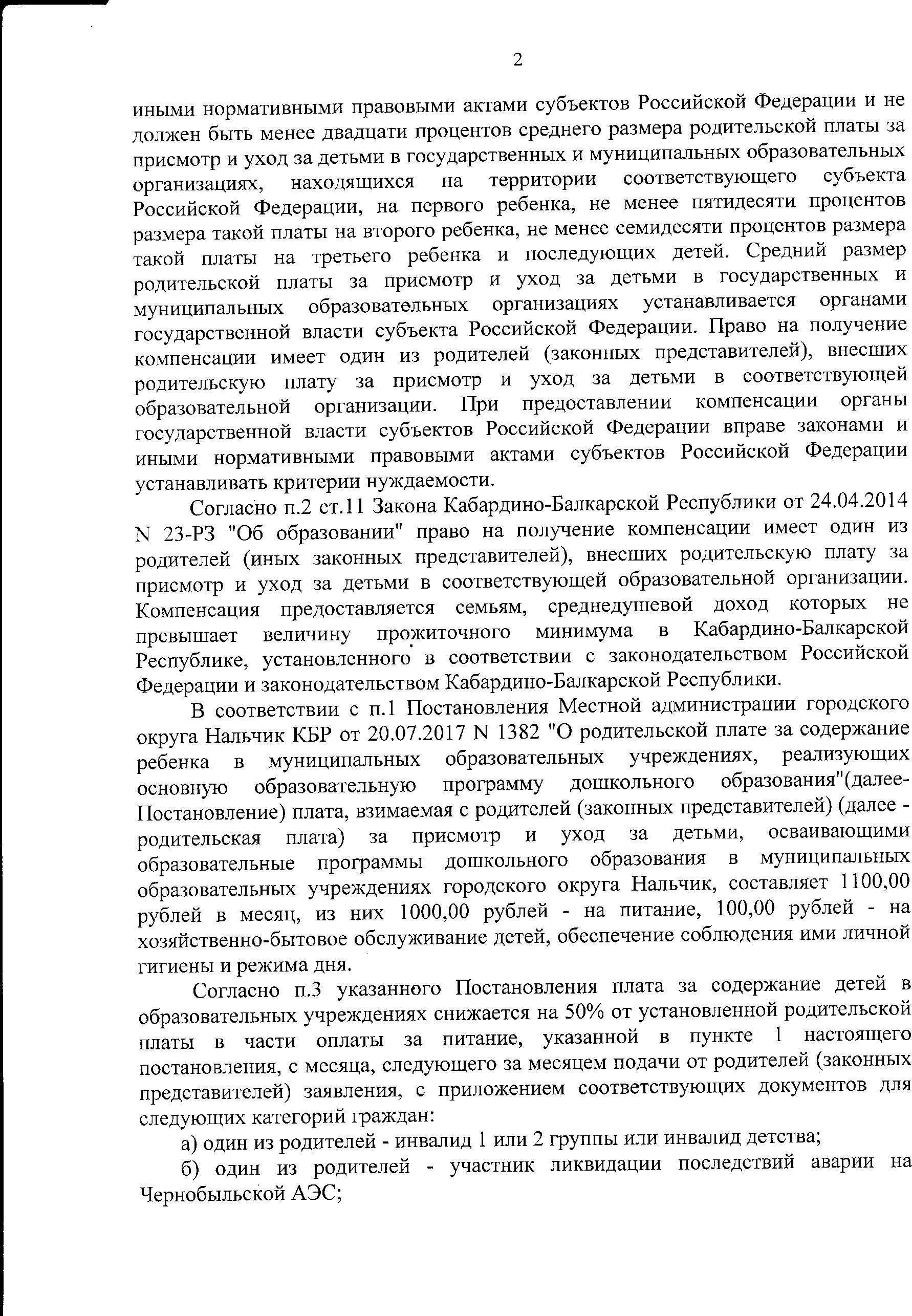 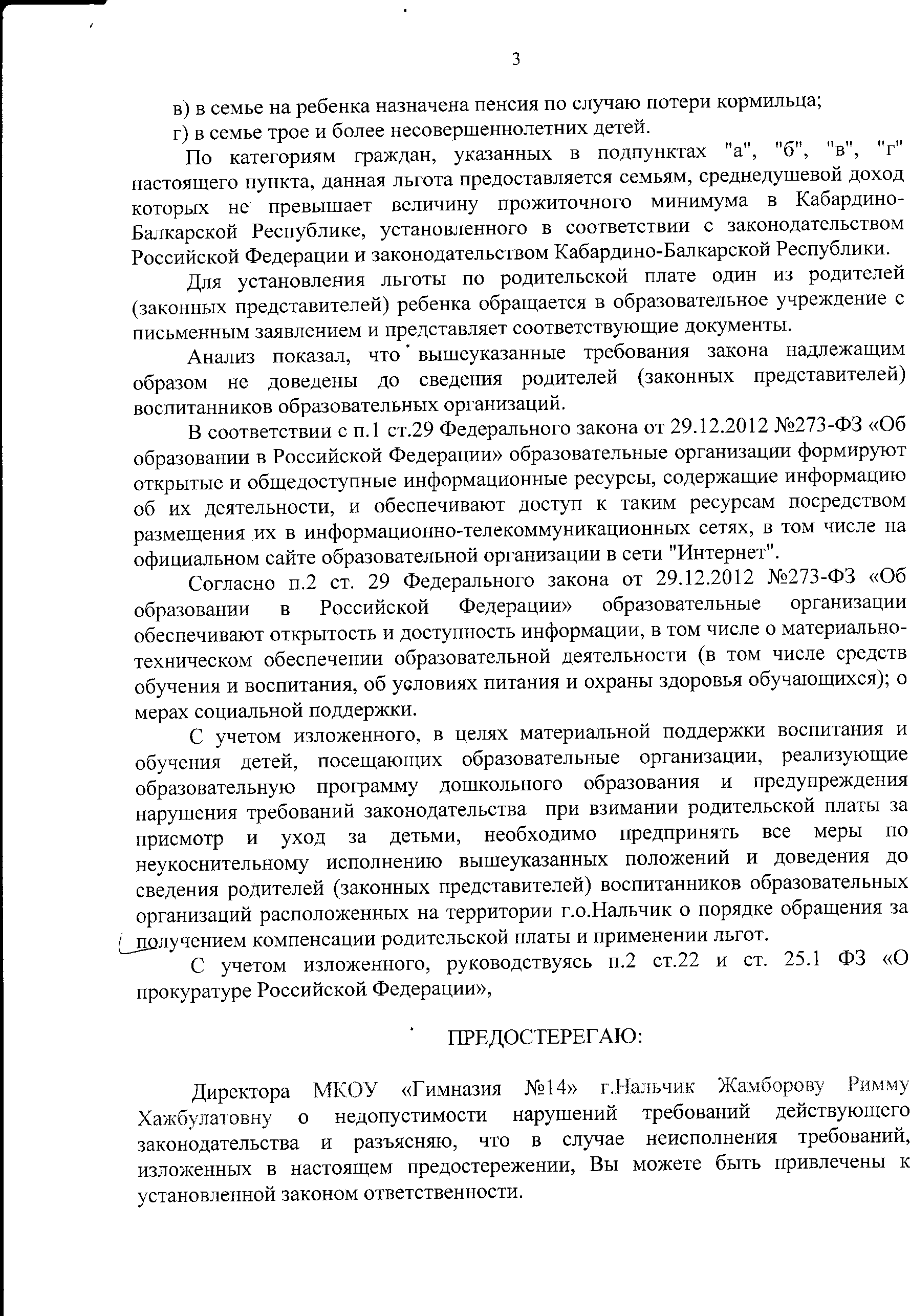 